TWENTY-SECOND SUMMER SCHOOLIN INTERNATIONAL AND DEVELOPMENT ECONOMICSGender, Labour and DevelopmentTaryn Dinkelman (University of Notre Dame) andRachel Ngai (London School of Economics and CEPR)Monday 4th to Thursday 7th September 2023Castello di Gargonza, Tuscany, Italy
Application form

I request funding (only applicants from Developing Countries are eligible): 	        YES       NO                                                          I would be interested in presenting my job market paper:                                     YES       NO
Please submit this application along with your CV by May 19, 2023 to: centro.dagliano@unimi.itThe activities of the Centro Studi Luca d’Agliano are supported bywww.dagliano.unimi.it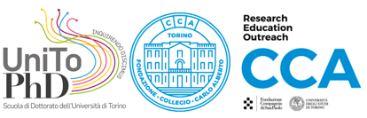 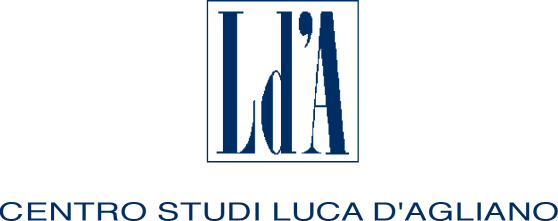 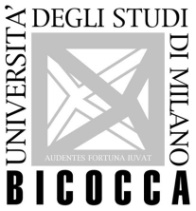 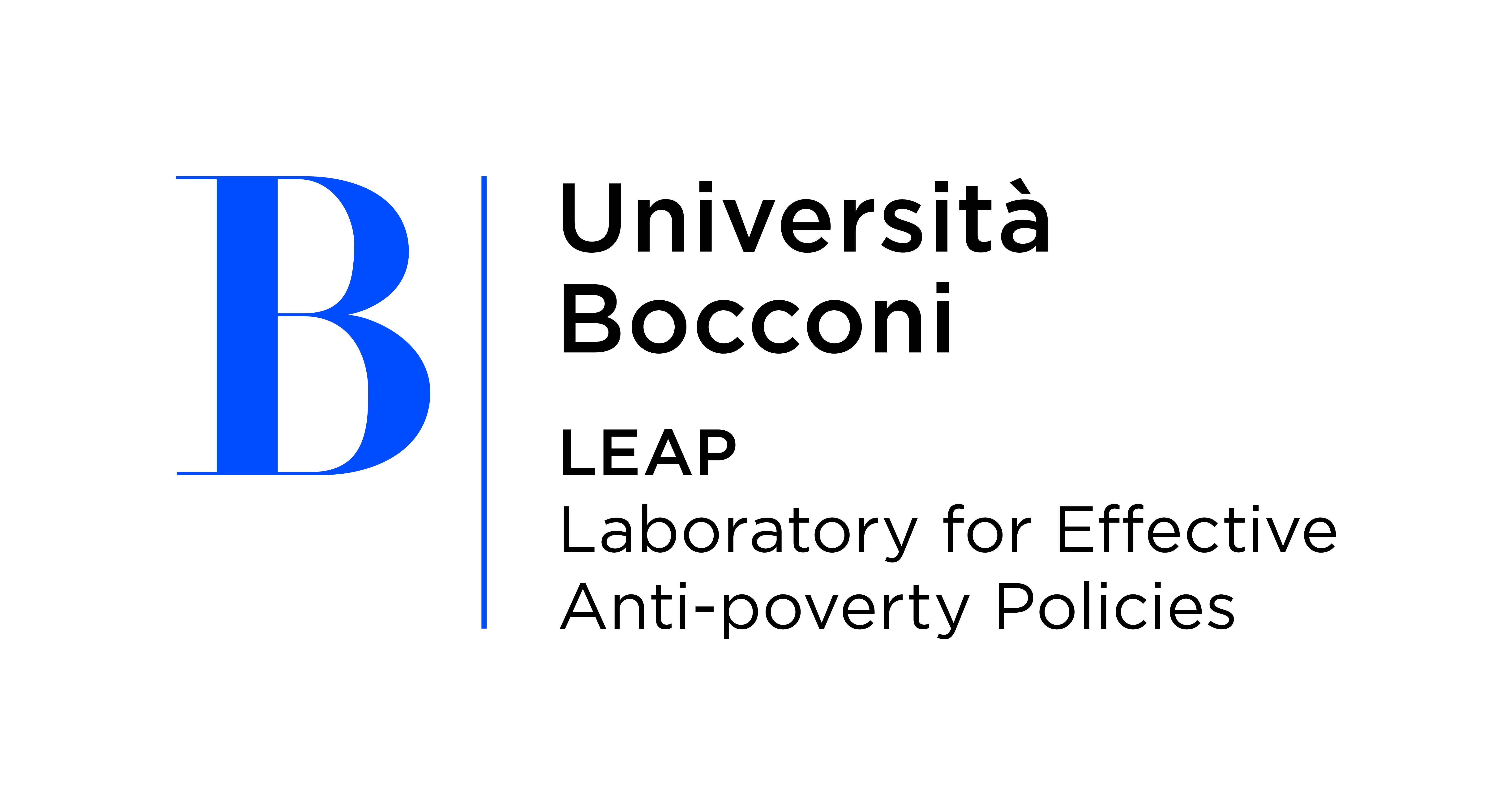 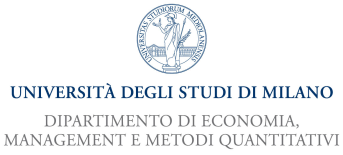 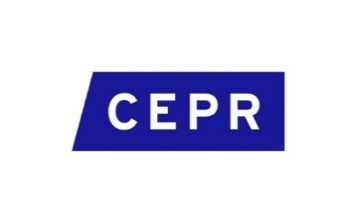 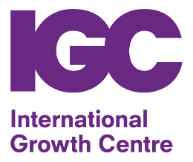 First name:   Family name: Family name: Nationality:                                                   Date of birth:Sex:         University:University:University:E-mail address:E-mail address:E-mail address:Mobile phone:                                                             Mobile phone:                                                             Mobile phone:                                                             Title of dissertation:Title of dissertation:Title of dissertation:Supervisor:Supervisor:Supervisor:Thesis completion date (past or expected):Thesis completion date (past or expected):Thesis completion date (past or expected):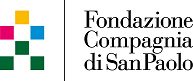 